Elterninformation – Nachmittagsbetreuung (NABE)Die Europaschule bietet seit dem Schuljahr 2011/ 2012 nicht nur Ganztagsklassen mit verschränkter Form in der Grundstufe und die Nachmittagsbetreuung für PflichtschülerInnen während der Schulzeit an, sondern gewährleistet die Betreuung auch an schulfreien Tagen und in den Ferien (ausgenommen der Monat August).Öffnungszeiten:Während der Schulzeit: Montag – Freitag 11.00 – 16.45 UhrAn schulfreien Tagen: 8.00 – 16.00 (nur bei Voranmeldung – Anmeldeformular im Sekretariat;  Voraussetzung ist der Besuch der Nabe während des Schuljahres an 5 Tagen/ Woche)Morgenbetreuung: 7.00 – 7.45 (Anmeldeformular auf der Homepage oder im Sekretariat)Kosten: Das warme Mittagessen wird von einer Fremdfirma bereitgestellt.  Es wird gesondert verrechnet und beträgt pro Menü € 4,00.Die Abbuchung erfolgt über die Pädagogische Hochschule - OÖ.Staffelungen der Betreuungsbeiträge erfordern ein schriftliches Ansuchen beim Ministerium (Sekretariat Fr. Fuchs).Ferienzeiten und schulfreie Tage:An Samstagen, Sonn- und Feiertagen ist die NABE geschlossen.In den Sommerferien findet die Betreuung bis 31. Juli statt und beginnt wieder am 01. September.Weitere Betreuungstage für das Schuljahr 2019/20 werden zu einem späteren Termin bekannt gegeben.Anmeldeformulare für schulfreie Tage oder Ferien liegen im Sekretariat oder in der NABE auf und sind bis spätestens 1 Woche vorher dort wieder abzugeben. Außerdem kann die Anmeldung schriftliche (Name, Klasse, Datum, Zeit) an beate.merta@ph-ooe.at geschickt werden. Ansonsten wird davon ausgegangen, dass Ihr Kind die Betreuung während der schulfreien Tage oder Ferien nicht besuchen wird.An-, Abmeldung und Änderung für die Nachmittagsbetreuung:Die Anmeldung gilt verbindlich für das Schuljahr 2019/20. Abmeldungen oder Änderungen können nur schriftlich erfolgen und müssen im Sekretariat oder bei Beate Merta abgegeben werden.Ausflüge:In der NABE werden auch Aktivitäten wie z.B. Theaterbesuche, Wanderungen, o.ä. durchgeführt. In diesen Fällen erhalten Sie rechtzeitig eine schriftliche Information. Sollten dafür Kosten anfallen, werden diese extra eingehoben.Tagesablauf:Ab 11.10 bis 14.00: Mittagessen und Freispielphase14.00 – 15.25: Lernzeit; in der Grundstufe Ausklang der Lernzeit durch Lesen und „leises“ SpielenAb 15.30: individuelle Angebote der Freizeitgestaltung; Wahlmöglichkeit der Schüler/innen nach Interessen und Befindlichkeit.Wichtig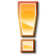 Für mitgebrachte Wertgegenstände kann keine Haftung übernommen werden.Das Fernbleiben des Kindes bzw. jedes Abweichen von der vereinbarten Anwesenheit ist rechtzeitig telefonisch (0676/ 4324761 – ab 11.50) oder schriftlich bei den jeweiligen BetreuerInnen oder Fr. Merta (0732/7470-3402) bekannt zu geben.Eine Essensabmeldung (Krankheit etc.,..) muss bis spätestens 8.15 Uhr im Sekretariat erfolgen, ansonsten erfolgt die Abrechnung laut Anmeldung. (0732/7470-3501 odersusanne.fuchs@ph-ooe.at)Hausaufgaben werden lediglich im dafür vorgesehenen Zeitraum erledigt, da sonst gemeinsame Aktivitäten darunter leiden würden.Für diverse kreative Freizeitaktivitäten benötigt jedes Kind: 1 Uhu - Stic, 1 Flasche Flüssigkleber, 1 Rolle Tixo, 1 Zeichenblock A3, 1 Tonpapierblock(bleiben im NABE- Bereich).Wir danken Ihnen für Ihre Kooperation und verbleibenmit freundlichen GrüßenJohannes Leeb M.A., Administratorin der Tagesbetreuung Beate Merta und das NABE- TeamAnzahl Betreuungstage / Woche:1 Tag/ Woche2 Tage/ Woche3 Tage/ Woche4 Tage/ Woche5 Tage/ WocheMonatsbeitrag:€ 26,40€ 35,20€ 52,80€ 70,40€ 88,00